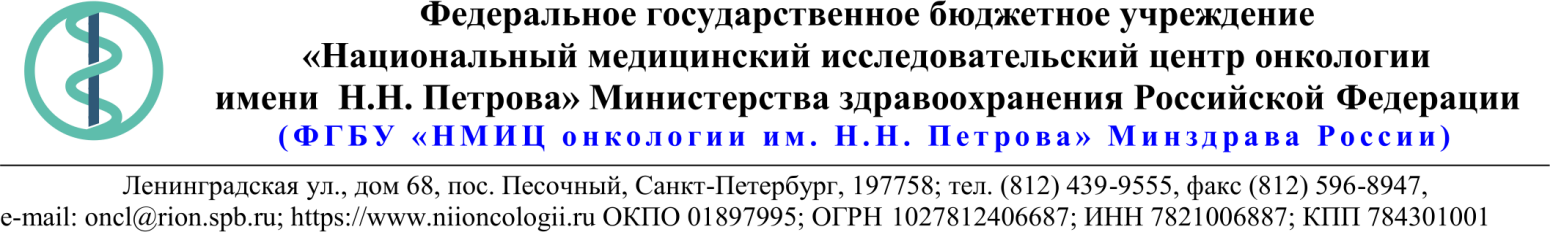 18.Описание объекта закупки26.03.2020 № 10.8-03/369Ссылка на данный номер обязательна!Запрос о предоставлении ценовой информациидля нужд ФГБУ «НМИЦ онкологии им. Н.Н. Петрова» Минздрава РоссииСтруктура цены (расходы, включенные в цену товара/работы/услуги) должна включать в себя:1)	стоимость товара/работы/услуги; 2)	стоимость упаковки товара;3)	стоимость транспортировки товара от склада поставщика до склада покупателя, включающая в себя все сопутствующие расходы, а также погрузочно-разгрузочные работы;4)	расходы поставщика на уплату таможенных сборов, налоговых и иных обязательных платежей, обязанность по внесению которых установлена российским законодательством;5)  все иные прямые и косвенные накладные расходы поставщика/подрядчика/исполнителя, связанные с поставкой товара/выполнением работ/оказанием услуг и необходимые для надлежащего выполнения обязательств.Сведения о товаре/работе/услуге: содержатся в Приложении.Просим всех заинтересованных лиц представить свои коммерческие предложения (далее - КП) о цене поставки товара/выполнения работы/оказания услуги с использованием прилагаемой формы описания  товара/работы/услуги и направлять их в форме электронного документа, подписанного квалифицированной электронной цифровой подписью (электронная цифровая подпись должна быть открепленной, в формате “sig”) по следующему адресу: 4399541@niioncologii.ru.Информируем, что направленные предложения не будут рассматриваться в качестве заявки на участие в закупке и не дают в дальнейшем каких-либо преимуществ для лиц, подавших указанные предложения.Настоящий запрос не является извещением о проведении закупки, офертой или публичной офертой и не влечет возникновения каких-либо обязательств заказчика.Из ответа на запрос должны однозначно определяться цена единицы товара/работы/услуги и общая цена контракта на условиях, указанных в запросе, срок действия предлагаемой цены.КП оформляется на официальном бланке (при наличии), должно содержать реквизиты организации (официальное наименование, ИНН, КПП - обязательно), и должно содержать ссылку на дату и номер запроса о предоставлении ценовой информации. КП должно содержать актуальные на момент запроса цены товара (работ, услуг), технические характеристики и прочие данные, в том числе условия поставки и оплаты, полностью соответствующие указанным в запросе о предоставлении ценовой информации;1.Наименование ЗаказчикаФГБУ "НМИЦ онкологии им. Н.Н. Петрова" Минздрава России2.Наименование объекта закупкиПоставка хозяйственных товаров (уборочный материал)3.Коды ОКПД2 / КТРУУказаны в пункте 184.Место исполнения обязательств (адрес поставки, оказания услуг, выполнения работ)197758, Россия, г. Санкт- Петербург, п. Песочный, ул. Ленинградская, дом 685.АвансированиеНе предусмотрено6.Срок окончания действия договора (контракта)31.08.20207.Установление сроков исполнения обязательств контрагентомУстановление сроков исполнения обязательств контрагентом7.1Срок начала исполнения обязательств контрагентом:С момента заключения Контракта7.2Срок окончания исполнения обязательств контрагентом31.07.20207.3Периодичность выполнения работ, оказания услуг либо количество партий поставляемого товаров: (обязательства контрагента)В течение 5 (пяти) рабочих дней после поступления письменной заявки от Покупателя. Последняя дата подачи заявки на поставку 24.07.2020. Максимальное количество партий 10 (десять).8.ОплатаВ течение 30 (тридцати) календарных дней с момента подписания Покупателем универсального передаточного документа (УПД).9.Документы, которые должны быть представлены поставщиком (подрядчиком, исполнителем) вместе с товаром (результатом выполненной работы, оказанной услуги)Сертификаты (декларации) соответствия на товары.10.Специальное право, которое должно быть у участника закупки и (или) поставщика (подрядчика, исполнителя) (наличие лицензии, членство в саморегулируемой организации и т.п.)Не предусмотрено11.Дополнительные требования к участникам закупки (при наличии таких требований) и обоснование этих требованийНе предусмотрено12.Срок действия гарантии качества товара (работы, услуги) после приемки ЗаказчикомНе менее 12 месяцев13.Размер обеспечения гарантийных обязательств (до 10% НМЦК)5%14.Предоставляемые участникам закупки преимущества в соответствии со статьями 28 и 29 Закона № 44-ФЗНе предусмотрено15.Запреты, ограничения допуска, условия допуска (преференции) иностранных товаровПриказ Минфина России от 04.06.2018 N 126н (ред. от 14.10.2019)16.Страна происхождения (указывается участником в заявке, коммерческом предложении)Указывается в пункте 1817.Количество и единица измерения объекта закупкиУказаны в пункте 18№Наименование ТовараТехнические характеристикиОКПД2/КТРУКол-воЕд. изм.Страна НДС %Цена за ед. Товара с НДС (руб.)Сумма с НДС (руб.)1Телескопическая рукоятка с угловым переходникомУгловой переходник для рукоятки держателя салфетки, МОПа, трубчатого МОПа, должен обладать следующими характеристиками:- переходник должен обеспечивать поворот держателя на любой удобный угол в диапазоне от 0 до 180 градусов по отношению к рукоятке;- должно быть замковое регулируемое кнопочное соединение;- изделие должно быть изготовлено из химически стойкого ударопрочного ABS пластика и легковесного сплава, выдерживающих воздействие дезинфицирующих средств любой химической природы;- переходник должен поставляться в сборе с телескопической рукояткой, нижний предел которой не более 100 см и не менее 95 см, верхний предел не менее 180 см и не более 185 см; - должен иметь подвижную конструкцию для регулировки по росту;- переходник должен обеспечивать возможность очистки труднодоступных поверхностей, сложной конфигурации, высоко и далеко расположенных: верхние выступы, пространство между стеной и батареей и других труднодоступных мест;- переходник должен обеспечивать жесткую фиксацию направляющей телескопической рукоятки и давать возможность использования уборочной системы и в перпендикулярной, относительно пола, плоскости;- должно быть замковое соединение со сгоном;- замковое соединение рукоятки должно подходить к имеющимся у Заказчика насадкам системы ProWin S.22.29.23.1302Шт.2Сгон к системе с фиксаторомДвухлезвийный сгон с фиксатором размером не менее 50 см и не более 55 см, должен обладать следующими характеристиками:- должен быть изготовлен из химически стойкого ударопрочного ABS пластика;- должен иметь двухлезвийную вставку; - должен иметь гибкий механизм скольжения, обеспечивающий движение по любому типу поверхностей;- фиксатор должен быть изготовлен из полипропилена;- склиз должен быть изготовлен из термопластичной резины (для обеспечения плотного соприкосновения с поверхностью);- сгон должен иметь возможность использования для уборки МОП-методом, сбора сухого мусора и в качестве сгона для влаги;- должен иметь паз для надежного закрепления салфетки или МОПа при помощи подвижной пластины и фиксатора;- сгон должен подходить к имеющимся у Заказчика рукояткам систем Reflex и ProWin S.22.29.23.1304Шт.3Телескопическая рукоятка для сгонаТелескопическая рукоятка для сгона, должна обладать следующими характеристиками:- рукоятка должна иметь подвижную конструкцию для регулировки по росту, нижний предел должен быть не более 100 см и не менее 95 см, верхний предел должен быть не менее 180 см и не более 185 см;- изделие должно состоять из легковесного сплава, полипропилена и термопластичной резины;- внешняя часть рукоятки должна иметь защитное антиаллергенное покрытие;- изделие должно обладать эргономичной ручкой, обеспечивающей удобный захват и предотвращающей усталость рук; - рукоятка должна иметь замковое соединение со сгоном;- замковое соединение рукоятки должно подходить к имеющимся у Заказчика сгонам системы Reflex и приспособлениям Duster и DuoFlex.22.29.23.1302Шт.4Кольца для цветовой индикации для сгонаНабор из трех колец разного цвета: красного, желтого и синего, предназначенных для фиксации соединения сгона с телескопической рукояткой. Изделия должны быть изготовлены из ударопрочного пластика, устойчивого к воздействию моющих и дезинфицирующих веществ. Разные цвета колец должны разграничивать использование сгона по классам чистоты помещений. Диаметр колец должен быть 50 мм по широкому краю и 30 мм по узкому краю. Кольца должны подходить к имеющимся у Заказчика сгонам системы Reflex. В одной упаковке один набор из трех колец.22.29.23.1302упак5Фиксатор шарнирного соединения сгонаПриспособление для фиксации шарнирного соединения переходника телескопической рукоятки, должен обладать следующими характеристиками: - фиксатор должен позволять неподвижно фиксировать сгон под углом 90° по отношению к рукоятке;- должен быть изготовлен из ударопрочного пластика, стойкого к воздействию моющих и дезинфицирующих веществ;- фиксатор должен подходить к имеющимся у Заказчика сгонам системы ProWin S. Диаметр соединения должен быть не более 55мм.22.29.23.1306Шт.6Передвижное оборудование с регулируемойэргономичной ручкой  Передвижное оборудование с емкостями и приспособлениями для уборки и дезинфекции помещений лечебно-профилактических учреждений. Габаритные размеры не более 70х53х93 см.В комплект входит: - Тележка из железа, покрытого двойной защитной антикоррозийной гиппоаллергенной эмалью, с регулируемой рукояткой;- 4 колеса диаметром не менее 100 мм, тормозная педаль на одном колесе;- Рамка в варианте исполнения для 1 х 150 л и в варианте 2 х 75 л мусорных мешков (по выбору персонала), данная возможность должна быть предусмотрена конструктивными особенностями;- Металлическая нижняя поддержка для мусорных мешков; - 2 емкости объемом не менее 6 л с возможностью установки на тележку (1 шт. красного и 1 шт. синего цветового кодирования для разделения чистого и грязного уборочного инвентаря). Емкости комплектуются крышками, имеющими профиль для фиксации на ребре. Изделия выполнены из ударопрочного пластика. Предназначение емкостей: - для хранения и перевозки предварительно подготовленных насадок МОПов и салфеток, пропитанных дезинфицирующим растворов согласно инструкции (минимальное количество рабочего раствора не более 100 мл на один МОП или салфетку (не менее 20 кв. м площади уборки); - 2 фиксатора для телескопических рукояток размером не более 25 х 35 мм;- Сетчатая металлическая корзина для хранения уборочного инвентаря, фиксируемая на уборочных тележках. Изготовлена из железа с покрытием из двойной защитной антикоррозийной гиппоаллергенной эмали. Устойчива к воздействию моющих и дезинфицирующих средств. Габаритные размеры не менее 45х29х30 см; - Емкость 15 л с крышкой с зажимами и выдвигающимся ящиком 4 л для хранения расходных материалов и химических средств. Материал из которого изготовлена емкость: ударопрочный пластик, устойчивый к воздействию моющих и дезинфицирующих средств;- пластиковый лоток объемом не менее 4 л. Материал из которого изготовлен лоток:  ударопрочный пластик, который устойчив к воздействию моющих и дезинфицирующих средств; - металлическая корзина с покрытием из двойной защитной антикоррозийной гиппоаллергенной эмали для фиксации контейнера с крышкой и лотка на уборочные тележки, размерами не менее 45х29х22 см;- Магнитная крышка для рамки с мусорным мешком. Размер крышки должен быть: не менее 50х32 см. Крышка должна быть изготовлена из эластичного пластика, устойчивого к воздействию моющих и дезинфицирующих веществ. Имеет встроенные магнитные ленты на двух сторонах для фиксации на металлической раме;- Контейнер/подвеска для щеток, который используется для хранения и переноски щеток, погруженных в рабочий раствор или других принадлежностей для уборки, открытый. Имеет форму усеченного конуса, слегка расширяющегося кверху, с закругленным открытым верхним краем. Крепление к вертикальной поверхности осуществляется за счет наличия стальной хромированной дуги-зажима. Возможно крепление как к тележке, так и к поясу работника. Изготовлен из влагостойкого эластичного пластика, устойчивого к воздействию моющих и дезинфицирующих средств, размер контейнера не менее: 10 х 6 х 17 см;- Контейнер/подвеска для емкостей, который используется для хранения и переноски емкостей с рабочим раствором и других принадлежностей для уборки, открытый. Имеет форму усеченного конуса, слегка расширяющегося кверху, с закругленным открытым верхним краем. Крепление к вертикальной поверхности осуществляется за счет наличия стальной хромированной дуги-зажима. Возможно крепление как к тележке, так и к поясу работника. Изготовлен из влагостойкого эластичного пластика, устойчивого к воздействию моющих и дезинфицирующих средств. Размер не менее 16х9х22 см; - Влагостойкий мешок для МОПов для сбора использованных МОПов и салфеток, который изготовлен из эластичного пластика, устойчивого к воздействию моющих/дезинфицирующих средств, серого цвета, прямоугольной формы с закругленными краями. Габаритные размеры: не менее 17х26х45/50 см. Должна быть возможность крепления к тележке при помощи липучек. Должен иметь ручку из синтетического материала, с бегунком для регулировки длины для переноски на плече работника. Имеет информационное окно для маркировки на лицевой стороне. Для обеспечения жесткой формы установлены каркасные металлические опоры; - Мешок для стирки МОПов, который изготовлен из сетчатого материала на основе полиэстера, с шнуром-стяжкой и липами. Внутренние размеры: не более 270 x 180 x 500 мм. Шов мешка застрочен тесьмой из полиэфирной ткани, которая обеспечивает прочность. По верхнему краю мешка встроен в кулиску шнур из нейлона, который служит для завязывания мешка перед стиркой. Имеет вставку из полиэстера для фиксации. Максимальная температура стирки не более 90°С. Мешок должен выдерживать воздействие моющих и дезинфицирующих средств.32.99.59.0001Шт.7Контейнер/ подвеска для инвентаряКонтейнер/подвеска для хранения и переноски инвентаря и других принадлежностей для уборки. Должен иметь форму усеченного конуса, слегка расширяющегося кверху, с закругленным открытым верхним краем. Крепление к вертикальной поверхности осуществляется за счет наличия стальной хромированной дуги-зажима. Возможно крепление как к тележке, так и к поясу работника. Изготовлен из влагостойкого эластичного пластика, устойчивого к воздействию моющих и дезинфицирующих средств. Размер не менее 23х21х17см.32.99.59.0001Шт.8Контейнер для предварительного увлажнения салфетокКонтейнер с крышкой для хранения и транспортировки уборочного инвентаря, подготовленных салфеток/ МОПов, должен обладать следующими характеристиками: - объем не менее 14 и не более 14,5 л;- должен быть изготовлен из ударопрочного пластика, устойчивого к воздействию моющих и дезинфицирующих средств; - должен быть выполнен в форме параллелограмма (для удобства установки на тележке);- габаритные размеры должны быть не более 42х28х17 см;- крышка должна надежно фиксироваться на контейнере защелками в четырех местах.32.99.59.0001шт9Контейнер/ подвеска Контейнер/подвеска предназначен для хранения и переноски емкостей с рабочим раствором и других принадлежностей для уборки. Должен быть открытый. Должен иметь форму усеченного конуса, слегка расширяющегося кверху, с закругленным открытым верхним краем. Крепление к вертикальной поверхности осуществляется за счет наличия стальной хромированной дуги-зажима. Должна быть возможность крепление как к тележке, так и к поясу работника. Должен быть изготовлен из влагостойкого эластичного пластика, устойчивого к воздействию моющих и дезинфицирующих средств. Размер должен быть не менее 16 х 9 х 22 см.32.99.59.0001шт